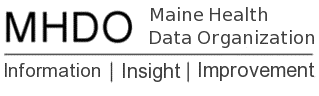 AGENDABOARD OF DIRECTORS MEETING151 Capitol Street, Augusta, MaineThursday, September 7, 20179:00 a.m. - 11:00 p.m.Call in Number: (877) 455-0244; Conference Code: 7281882859Chair ReportVote to approve June 1, 2017 MinutesStatus of Board AppointmentsReview of June 1, 2017  Board Retreat Meeting NotesLegislative UpdateLD 445LD 1406LD 1605Guest Presentation -MHDO Data UserAbbott Willard, Project Director, Institute for Health Policy and Practice at UNH.Highlights of work with the Northern New England Practice Transformation Network (NNE-PTN) Acting Executive Director ReportReview Comments and Proposed Responses to Rule Chapter 241:  Uniform Reporting of Hospital Inpatient Data Sets and Hospital Outpatient Data SetsVote to adopt Rule Chapter 241:  Uniform Reporting of Hospital Inpatient Data Sets and Hospital Outpatient Data SetsReview and Vote on proposed changes to MHDO DUA for State EntitiesStatus of CompareMaine 4.0 ReleaseStatus of APCD Post GobeilleStatus of Federal Rule 42 CFR Part 2Status of Upcoming Data ReleasesStatus of MHDO & MQF electronic newsletter and websiteMaine Quality Forum (MQF) Status of MQF 2017 Annual Report Healthcare Associated Infections in MaineUpdate from HAI Collaborating Partners August 25, 2017 meeting
Public CommentAdjourn